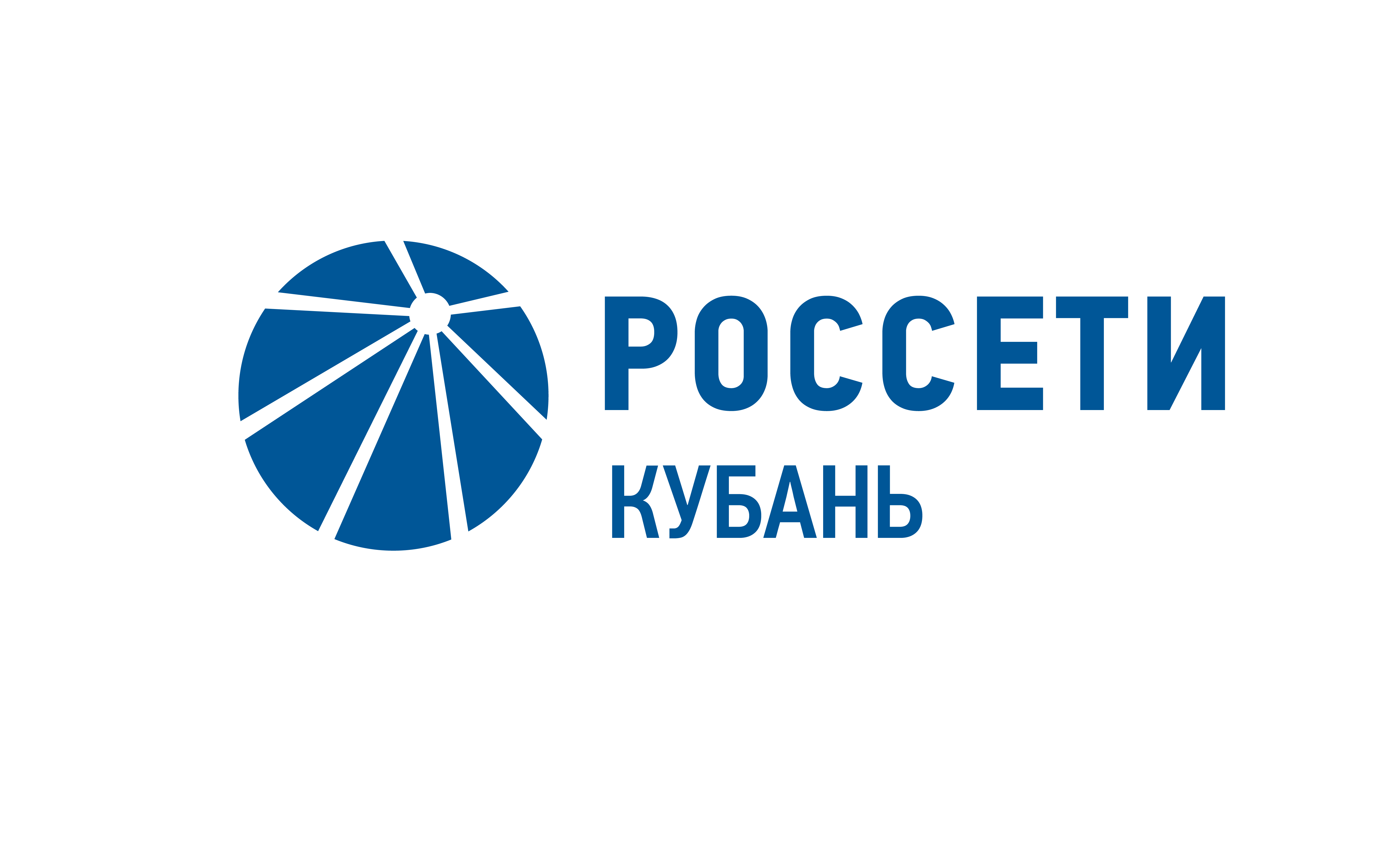 160 трансформаторных подстанций отремонтируют энергетики Адыгейского филиала «Россети Кубань» в 2022 годуПресс-релиз16.02.2022Специалисты филиала компании «Россети Кубань» Адыгейские электрические сети выполнят ремонт и техническое обслуживание 160 трансформаторных пунктов. Мероприятия направлены на повышение надежности распределительного комплекса населенных пунктов Апшеронского, Белореченского районов Краснодарского края и Гиагинского, Майкопского, Красногвардейского, Кошехабльского и Шовгеновского районов Республики Адыгея, а также пригородных поселков Майкопа с общей численностью населения порядка 550 тысяч человек.На трансформаторных подстанциях энергетики осуществят капитальный ремонт и замену отработавших свой ресурс элементов – выключателей, трансформаторов, разъединителей и другого оборудования. По завершению технических работ энергетики выполнят благоустройство прилегающей к энергообъектам территории и обновят диспетчерские наименования. Специалисты также выполнят капитальный ремонт 60 силовых трансформаторов и более 1,5 тыс. км воздушных линий электропередачи.  – Комплекс технических мероприятий выполняется в рамках ремонтной программы компании на 2022 год. Он позволит обеспечить надежность работы распределительного оборудования в предстоящие пиковые нагрузки. Важно, что большая часть работ будет проведена хозрасчетным способом, а именно собственными силами, что сэкономит средства компании на эксплуатационное обслуживание, – сообщил первый заместитель директора – главный инженер Адыгейского филиала «Россети Кубань» Рустам Тлиап.  Адыгейский филиал «Россети Кубань» обеспечивает электроэнергией восемь муниципальных образований Кубани и Адыгеи: Майкопский, Гиагинский, Шовгеновский, Кошехабльский и Красногвардейский районы и город Майкоп, а также Белореченский и Апшеронский районы Краснодарского края. В зоне ответственности филиала – 59 подстанций 35-110 кВ и 2097 трансформаторных пункта напряжением 6-10/0,4 кВ. Общая установленная мощность – 971 МВА. Компания «Россети Кубань» отвечает за транспорт электроэнергии по сетям 220-110 кВ и ниже на территории Краснодарского края, Республики Адыгея и федеральной территории «Сириус». Входит в группу компаний «Россети». В составе энергосистемы 11 электросетевых филиалов. Общая протяженность линий электропередачи – 93 тыс. км. Управляет 744 подстанциями 35 кВ и выше трансформаторной мощностью 11,4 тыс. МВА. Площадь обслуживаемой территории – 83,8 тыс. кв. км с населением более 6 млн человек. «Россети Кубань» – крупнейший налогоплательщик региона. Телефон горячей линии: 8-800-220-0-220 (звонок по России бесплатный).Компания «Россети» является оператором одного из крупнейших электросетевых комплексов в мире. Управляет 2,4 млн км линий электропередачи, 528 тыс. подстанций трансформаторной мощностью более 809 тыс. МВА. В 2020 году полезный отпуск электроэнергии потребителям составил 734 млрд кВт·ч. Численность персонала группы компаний «Россети» – 216,5 тыс. человек. Имущественный комплекс «Россети» включает 35 дочерних и зависимых обществ, в том числе 15 межрегиональных, и магистральную сетевую компанию. Контролирующим акционером является государство в лице Федерального агентства по управлению государственным имуществом РФ, владеющее 88,04 % долей в уставном капитале.Контакты: Дирекция по связям с общественностью ПАО «Россети Кубань»тел.: (861) 212-24-68; e-mail: smi@rosseti-kuban.ru